Компонента отчетности по централизованным закупкамРуководство пользователя по работе с заявками на поставку лекарственных препаратов в модуле «Сведение отчетности»Москва2017АннотацияВ настоящем руководстве пользователя представлены особенности заполнения заявок на поставку лекарственных препаратов, а именно, работа с формой(-ами) «Заяв.ВИЧ+Гепатит».Описание принципов функционирования основных бизнес-процессов находятся в инструкции по работе с компонентой отчетности по централизованным закупкам, расположенной на сайте http://ahd-centre.rosminzdrav.ru/ в разделе «Инструкции по работе с системой» - «Инструкция по работе с приложением «Сводная отчетность» для заполнения отчетов по остаткам».Выбор трафаретаВ случае, если по форме имеется несколько трафаретов, перед открытием формы система предлагает выбрать нужный трафарет (рис.1.1)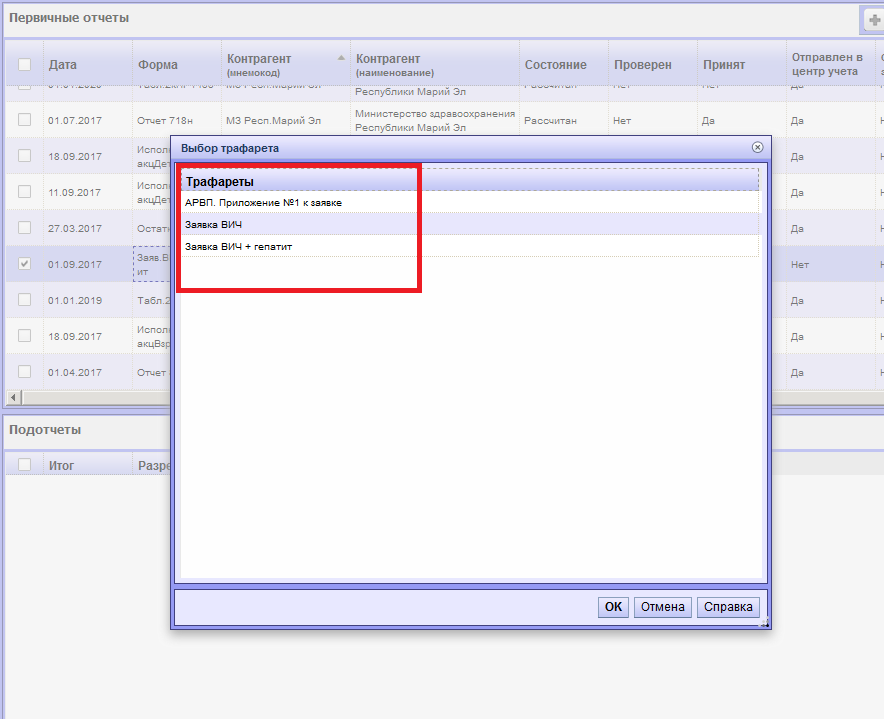 Рисунок 1.1.Примечание! Для заполнения потребности по Антиретровирусным препаратам необходимо выбрать трафарет «АРВП. Приложение №1 к заявке» (рис.1.2). Остальные трафареты представлены для непосредственной печати заявок по соответствующему направлению.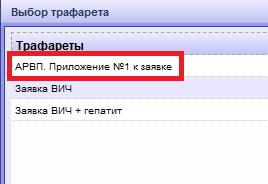 Рисунок 1.2.Заполнение недостающих реквизитовРанее не заполнявшаяся заявка имеет предзаполненные поля, как в заголовочной части (рис.1), так и в подвале формы, где представлены итоговые данные по препаратам (рис.2).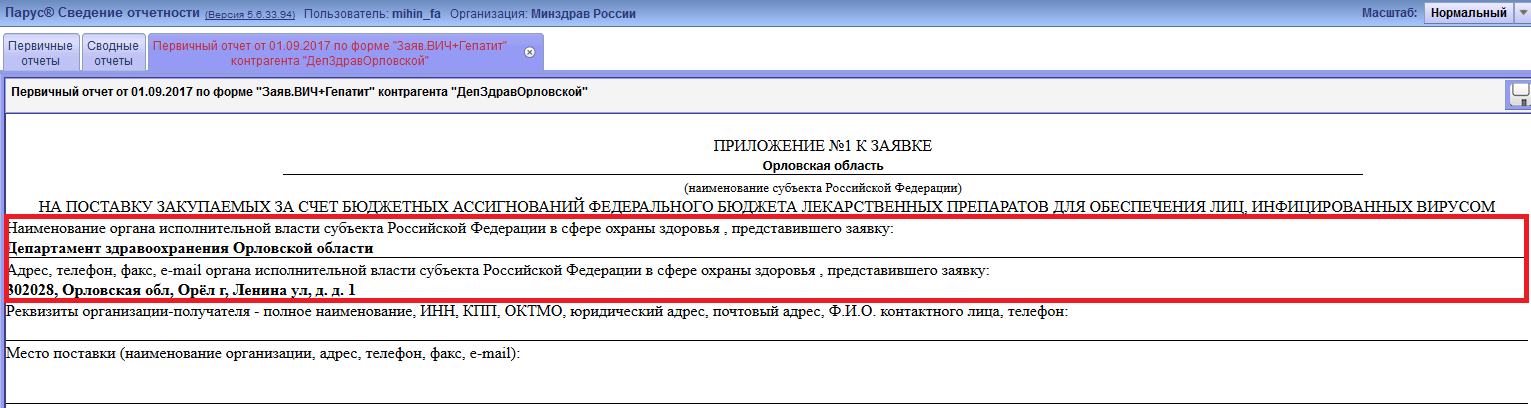 Рисунок 1.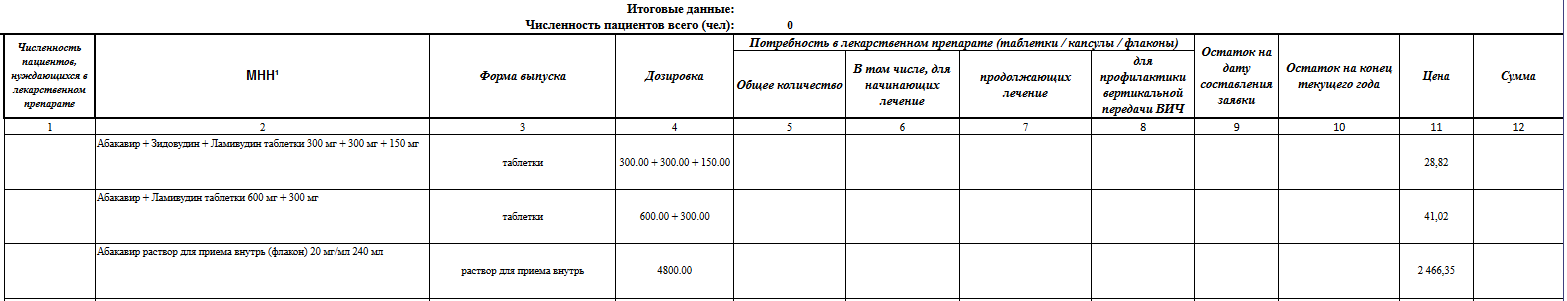 Рисунок 2.Для заполнения недостающих реквизитов в заголовочной части («Реквизиты организации-получателя», «Место поставки») необходимо:Нажать левой клавишей мыши на пустое место под названием поля, например «Реквизиты организации-получателя» (рис.3)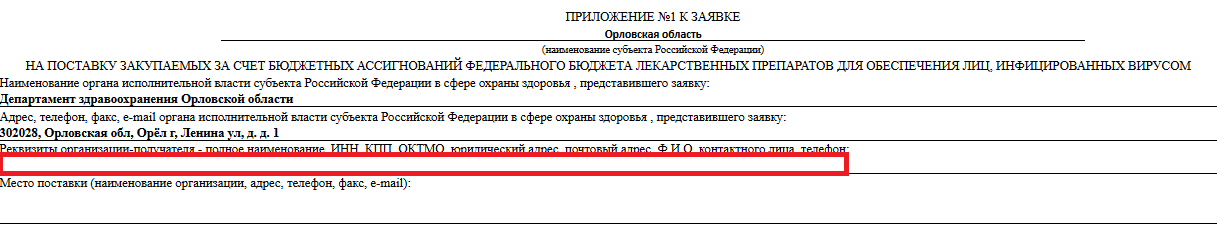 Рисунок 3.После нажатия, в правой части строки необходимо нажать кнопку выбора из справочника (рис.4)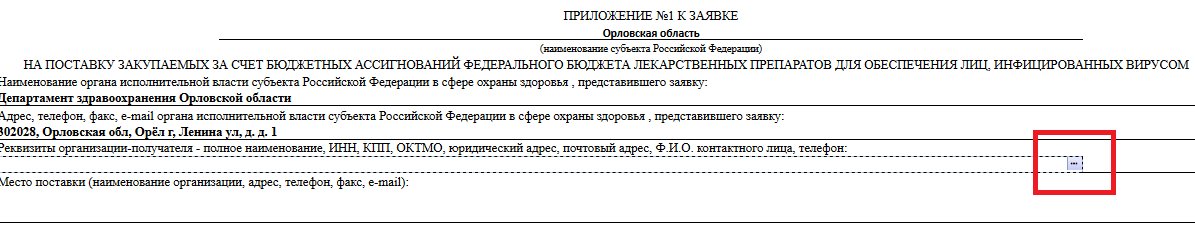 Рисунок 4.В появившемся окне необходимо выбрать нужный реквизит и нажать ОК (рис.5)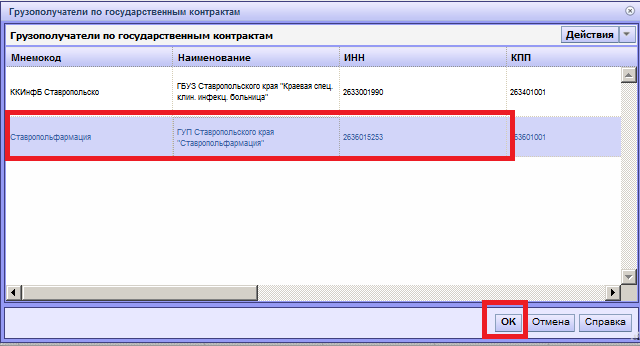 Рисунок 6.Таким же образом заполняется поле «Место поставки».Примечание! В случае, если в данных справочниках не обнаружено требуемого реквизита, необходимо связаться с куратором Минздрава РФ, либо обратиться в службу технической поддержки по телефону 8-800-555-97-60 или по электронной почте ahd-centre@rosminzdrav.ru.Работа с линиями терапииДобавление строки линии терапииДля добавления новой строки линии терапии необходимо:В требуемой группе линий терапии, в любом месте нажать правой клавишей мыши и выбрать пункт контекстного меню «Таблица» - «Добавить строку» (рис.7)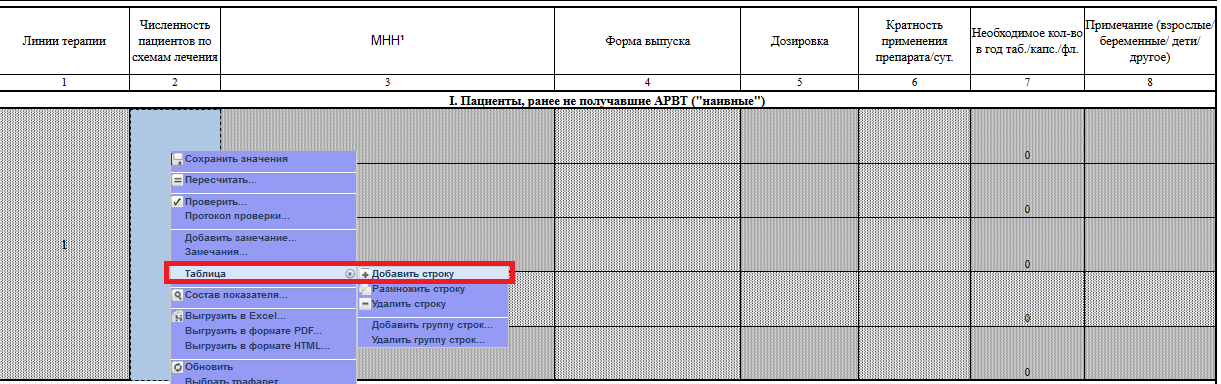 Рисунок 7.Удаление строки линии терапииВ случае, если какая-либо строка линии терапии оказалась лишняя (ошибочная), ее можно удалить.Для удаления строки лини терапии необходимо:В любом месте ненужной линии терапии нажать правой клавишей мыши и выбрать пункт контекстного меню «Таблица» - «Удалить строку» (рис.8)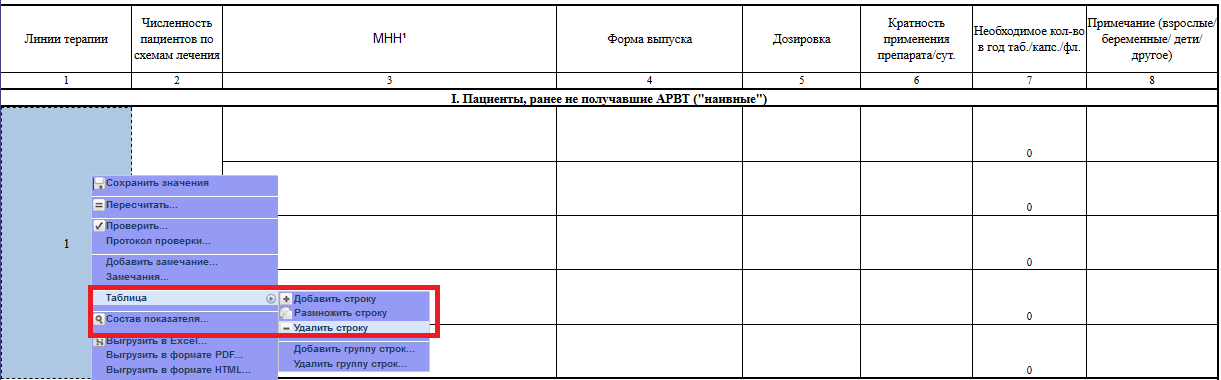 Рисунок 8.Заполнение данных линии терапииВ каждой группе лини терапии необходимо заполнить следующие поля:Численность пациентов по схемам лечения – вводится вручную пользователемМНН – выбирается из соответствующего справочника. Для выбора позиции МНН необходимо:Нажать левой клавишей мыши в поле в колонке МНН (рис.9)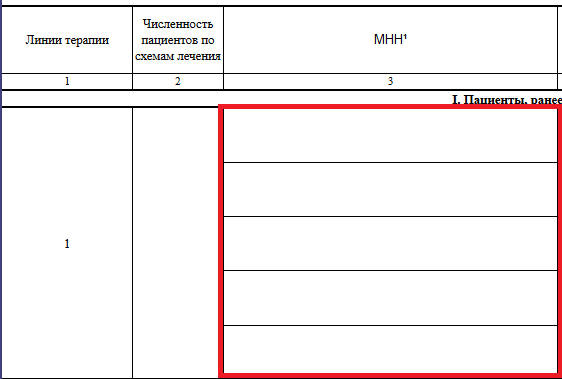 Рисунок 9.В выбранном поле, в правом верхнем углу, необходимо нажать кнопку выбора из справочника (рис.10)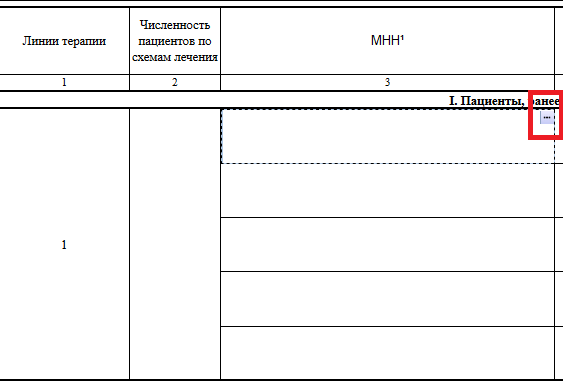 Рисунок 10.В появившемся окне необходимо выбрать нужную позицию МНН и нажать ОК (рис.11)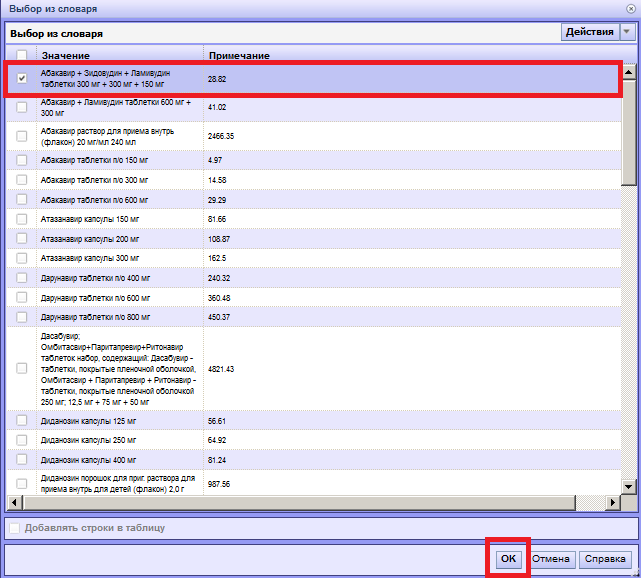 Рисунок 11.Кратность применения препарата/сут. – вводится вручную пользователемПримечание (взрослые/беременные/дети/другое) –  вводится вручную пользователем (при необходимости)Примечание! Поля «Форма выпуска» и «Дозировка» заполняются системой автоматически после пересчета значений отчета. Для того чтобы пересчитать значения необходимо:В правом верхнем углу экрана на панели инструментов выбрать действие «Пересчитать…» (рис.12)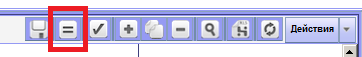 Рисунок 12.В появившемся окне выбрать тип пересчета «Общий» и нажать ОК (рис.13)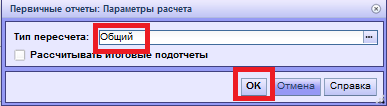 Рисунок 13.Заполнения данных итоговой таблицыИтоговая таблицы находится в под всеми группами линий терапии. Большинство данных итоговой таблицы заполняются автоматически на основании ранее заполненных групп линий терапии (после сохранения или пересчета данных, описанных в примечании пункта 3.3).В итоговой таблице требуется заполнить колонки 9 – «Остаток на дату составления заявки», 10 – «Остаток на конец текущего года» (рис.14)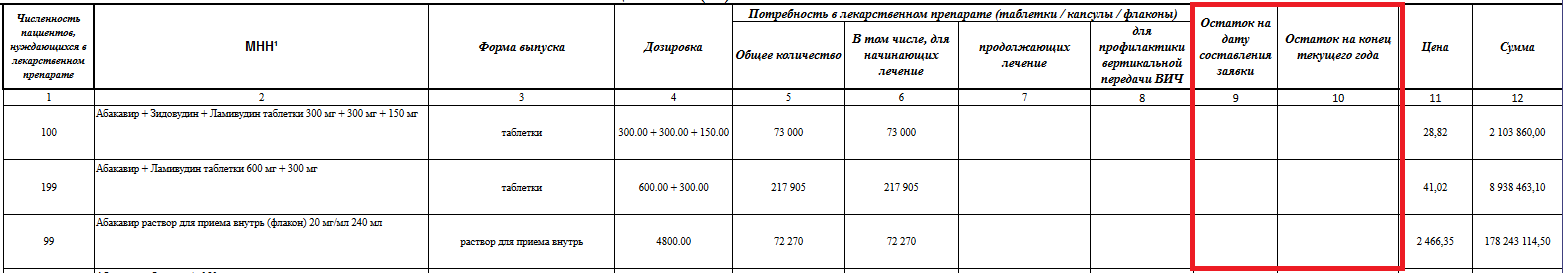 Рисунок 14.Примечание! После внесения всех необходимых данных, требуется вновь пересчитать отчет (процедура пересчета описана в примечании пункта 3.3.) и проверить правильность заполнения таких полей как «Численность пациентов», «Сумма» и т.д. (рис.15)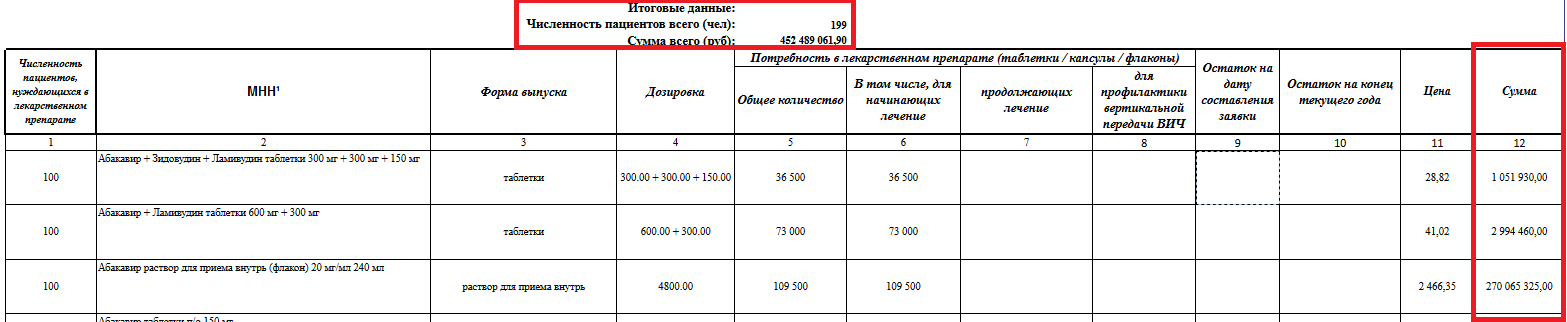 Рисунок 15.